EVANDRO AUGUSTO DAOLIOMotivação • Crescimento Pessoal • Relações Interpessoais • Superação PALESTRANTESuperando as dificuldades com bom senso, criatividade, inteligência e humor.Formado na FEI – Faculdade de Engenharia Industrial – São Bernardo do Campo – SP em engenharia eletrônica.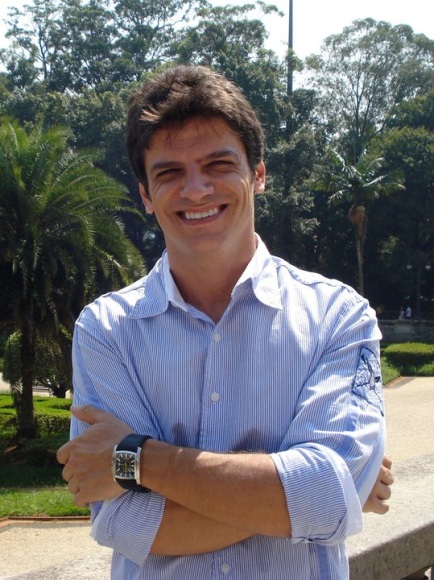 Trabalhou nas áreas de Marketing e Propaganda, Desenvolvimento de Internet e Marketing do Banco Itaú, na Philips do Brasil, GTE e como professor de Matemática, Química e Física.Atualmente é empresário no ramo de postos de combustíveis e escritor da série de livros Ria da Minha Vida, que já conta com cinco livros, de grande sucesso no Brasil com mais de 100.000 exemplares vendidos e com lançamento em 2.015 nos EUA, Inglaterra, Itália e Espanha.	A palestra é motivacional e tem como objetivo oferecer ao espectador uma visão abrangente sobre suas possibilidades profissionais e enfocando a superação das dificuldades no relacionamento interpessoal, no trabalho ou mesmo fora dele, levando que a assiste a acreditar mais em si mesmo e em seus sonhos. 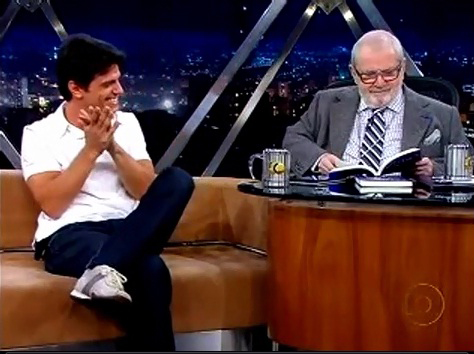 O autor ministra palestras por todo país, em empresas, faculdades e colégios. A palestra é motivacional e tem como objetivo principal oferecer ao espectador uma visão abrangente sobre suas possibilidades profissionais e pessoais, enfocando a superação das dificuldades no relacionamento interpessoal, no trabalho ou fora dele, aplicação do bom senso e melhor postura e comportamento, levando o público a acreditar mais em si mesmo e em seus sonhos.A mensagem e conteúdo da palestra têm como principal objetivo passar as mensagens à plateia e mantê-las em sua lembrança por muito tempo. Para tanto, a abordagem central de cada tópico está implícita dentro do contexto de seu desenvolvimento, prendendo a atenção do ouvinte do início ao fim, de maneira suave e eficiente, tudo dentro do contexto das histórias de experiências vividas pelo palestrante.Tópicos da palestraDuração da palestra: de 1h a 1h30  critério do cliente.O conteúdo é adaptado aos objetivos e enfoques desejados por cada cliente.A história real do autor demonstrando que com luta, inteligência e criatividade sempre vencemos.Aprendendo a livrar-se dos problemas.O objetivo da sua vida influenciando na hora da decisão.Os sonhos e as desilusões. Problemas no trabalho e no amor. Como transformar em resultados, as decepções.As pressões externas ao seu desempenho. Família, amor, frustrações.Quando nos sentimos perdidos e deixamos de lado nossas conquistas.Quando o excesso de segurança atrapalha. Evitando erros.A volta por cima: Por onde começar? Como chegar lá.Quebrando barreiras e paradigmas. Utilizando o humor, criatividade o bom senso.Livrando-se do passado. Libertando o coração. O medo de mudança como a corrente que impede seu crescimento. As divertidas dicas de comportamento para homens e mulheres, sempre regado de histórias verídicas hilárias.Uma palavra de esperança e fé.  O prazer pela vida. Amar as pessoas e sua profissão. Qual o preço do seu sonho?Portas fechadas. Por quê não desistir?Profissionalismo.  O “mimetismo” atrapalhando a vida profissional. A busca da felicidade.Desenvolvendo as principais características de liderança: PARTICIPAÇÕES EM MÍDIASVeja detalhes  no site  www.riadaminhavida.com.br 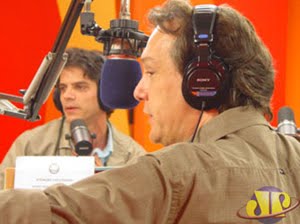 PALESTRAS REALIZADAS 2011 a 2015Mam Baby – SPSimpec 2015 – Simpósio de Engenharia Civil FIFE/FEF – SPCia. Iguaçu de Café Solúvel - PRETEC São Matheus -SP Cocamar - PRMetrô - São Paulo - SPSantander - DNR Diretoria de Negócios de Recuperação -SPDemolay - Crisciúma - SCInmetro -RJColégio Dimensão - SPTelefônica  -SPNestlé http://www.nestleprofessional.com/brazil/Altus Sistemas de Informática www.altus.com.brTodeschini  www.todeschinisa.com.brFaculdade Sudoeste PaulistaEmef de Arujá - SPBanco Santander - evento anualColégios Dimesão e Beatíssima V. Maria - SPColégio Canolay - SPTelefônica - São Paulo - SPGood Life - Belo Horizonte - MG Prefeitura Municipal de Tibagi - PR2007 a 2010Colégios Guarapiranga e Dimensão    out/10Colégio Mário Schenberg     mai/10ETEC - Parque da Juventude - CEU    mai/10DM9     abr/10Prefeitura Municipal de Paulinia - SP    dez/09CISP - Central de Informações - Analistas    nov/09FASB - Faculdades São Bernardo do Campo-SP    out/09Gregory - evento anual - rede de lojas    ago/09Secretaria da Saúde Pública de São Paulo    nov/08MRY Indústria e Comércio de Auto Peças    out/08Novartis     out/08Colégio Guarapiranga - SP    out/08Vecchio Empório     set/08Sindicato dos Contabilistas - Lins - SP    set/08Empresa Hexagon Metrology jun/08Colégio Alcance - SP     mai/08Faculdade de Medicina de Itajubá    mai/08Sindicato dos Contabilistas - Campinas - SP    mar/08Tour House - www.tourhouse.com.br - SP    fev/08Colégio Alcance - Interlagos - São Paulo - SP    out/07Faculdade Usinal - Lorena - SP    out/07Colégio Clodoveu Barbosa - São Paulo - SP    abr/07Empretec - Jaraguá do Sul - SC    mar/072005 a 2006Banco do Brasil - SP    dez/06Anglo - Campos dos Goytacazes - RJ     nov/06Núcleo Paulista de Educação - São Paulo - SP    nov/06Colégio Dom Bosco - Siqueira Campos - PR    out/06Metal Chek - www.metalchek.com.br - SP    jul/06Faculdade Politécnica B. Quirino - Campinas - SP   jun/06Colégio Irineu J. Ferreira - Rio de Janeiro - RJ    jun/06Colégio Miguel de Cervantes - São Paulo - SP    mai/06Albert Einstein - São Paulo - SP    nov/05Tribunal Regional Eleitoral - Boa Vista - Roraima    nov/05Colégio Albert Sabin - São Paulo - SP    nov/05Faculdades Anhembi Morumbi    nov/05Citroën - São Paulo - SP    nov/05Inmetro - Convenção Anual - Rio de Janeiro - RJ    nov/05Dom Bosco - Curitiba - PR    set/05Botucatu - SP (1.200 participantes)    ago/05Convenção Estadual de Lojistas - Lageado - RS    ago/05Colégio Objetivo em Taquarituba - SP (evento para toda a cidade)     8/6/2005Rotary - Campinas - SP    3/6/2005Colégio Albert Sabin - São Paulo - SP    30/5/2005BASF    18/3/2005Programa de Valorização de Agentes - Penitenciária do Estado SP  8/12/2004Empresa Flash Courier    4/12/2004Fnac Shopping Parque Barigui - Curitiba - PR    2/12/2004Odontoclínicas - SP     28/10/2004Auditório da Biblioteca Annie Frank - SP    26/10/2004Centro Cultural Oboé - Fortaleza - CE    22/10/2004Faculdade Eduvale - Avaré - SP    20/10/2004E.T.E. Basilides de Godoy    7/10/2004UNIFAC - Botucatu - SP     13/9/2004UBC - Universidade Braz Cubas -SP     19/8/2004FEI - Faculdade de Engenharia Industrial - SP    12/8/2004USF - Universidade São Francisco - SP    10/8/2004UFF - Universidade Federal Fluminense - RJ    15/7/2004Colégio Progresso - Guarulhos - SP    24/6/2004DEPOIMENTOS“A palestra foi uma grande lição de moral. Sempre temos que erguer a cabeça porque não somos menor ou pior que ninguém, e o Evandro fez eu perceber ainda melhor isso, com muita diversão. Muito bom mesmo! Meus sinceros PARABÉNS e é claro que os livros dele iriam dar certo porque ele realmente é uma pessoa de muita luz, capacidade, humildade e talento!”“A palestra é surpreendente. Ele tem expressividade e humor, inteligência de um grande empresário e a sagacidade de uma pessoa madura, nos mostrando que é capaz de se encantar com a vida, mesmo depois do sofrimento. Uma palestra inesquecível, que mudará sua forma de encarar as dificuldades da vida!”"Adorei a palestra e fiquei super feliz (confesso que algumas coisas serviram diretamente para mim).”“A palestra foi uma das melhores que já assisti em toda minha vida. Engraçada, irreverente e, ao mesmo tempo, sensível e educativa, é uma prova do talento dele também como palestrante. Imperdível!”“Saborear as vitórias e enfrentar os revezes da vida exige um pouco de sabedoria e um boa dose de senso de humor. Isso vale para o lado pessoal e também para a vida profissional. Evandro Daolio juntou uma série de experiências suas, algumas engraçadíssimas e outras que beiram a catástrofe, e tirou delas grandes lições de vida. Gostei muito dos livros e da palestra Ria da Minha Vida. Eles me trouxeram novas visões de mundo que estou tentando aplicar em meu cotidiano. ”(Mauro Costa, jornalista e diretor da AD2M Engenharia de Comunicação)contrate	Para informações sobre condições comerciais, entre em contato: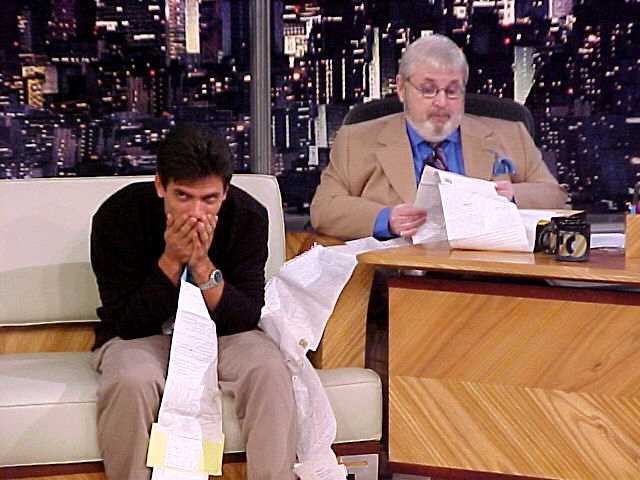 E-mail: edaolio@terra.com.brSites: www.riadaminhavida.com.brwww.laughatmylifebooks.comfacebook: www.facebook.com/evandro.daolio